Name: ____________________________ Date: _________Grade 5 - Unit 2:  Dividing Whole Numbers   Targets                                                  			Show or explain your work on this test.-------------------------------------------------------------------------------- Target 1 --------------1.)   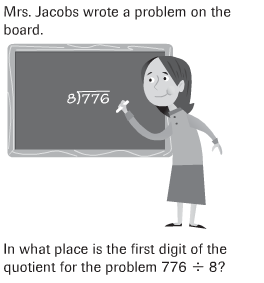 --------------------------------------------------------------------------------------------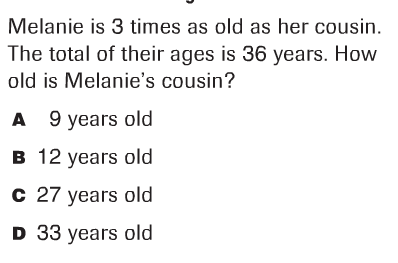 2.)  3.)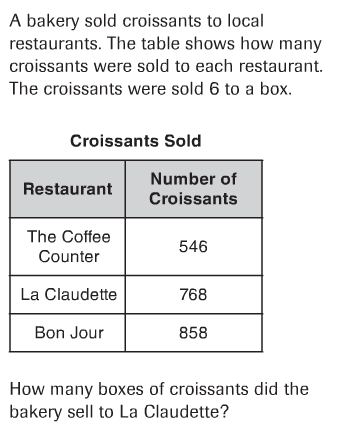 --------------------------------------------------------------------------------------4.)  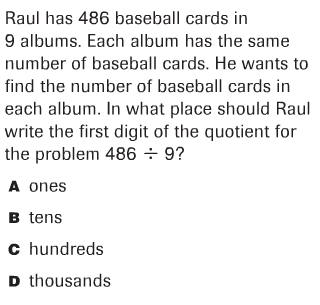 5.)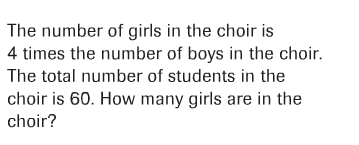 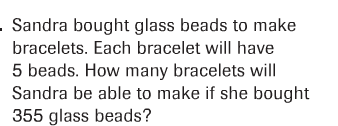 6.)7.)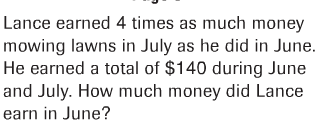 8.)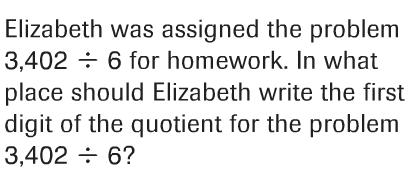 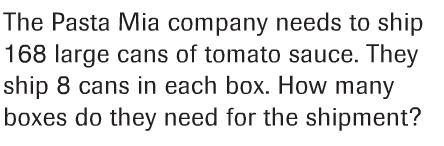 9.)--------------------------------------------------------------------------- Target 2 -----10.)  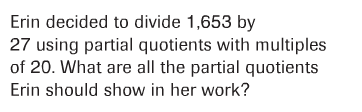 11.) 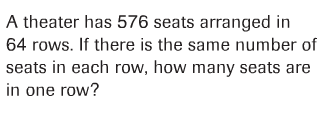 12.)  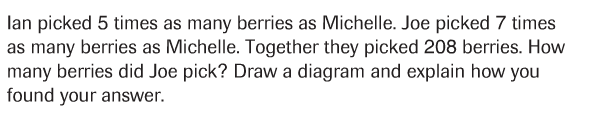 13.)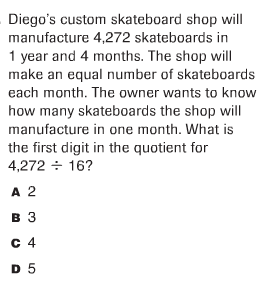 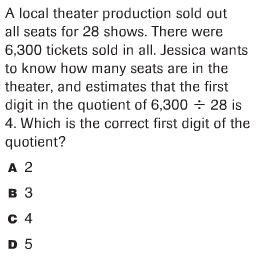 14.)  15.)  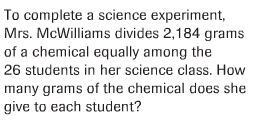 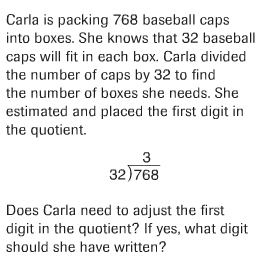 16.)17.)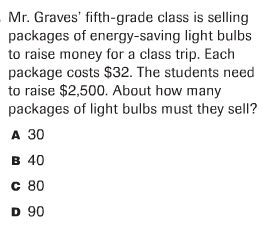 18.) 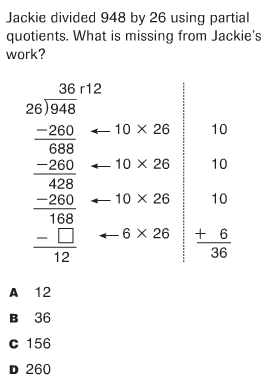 19.)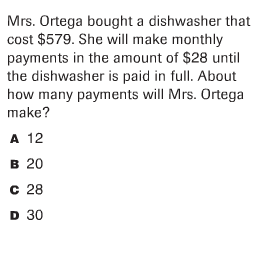 ----------------------------------------------------------------------Target 3 -----------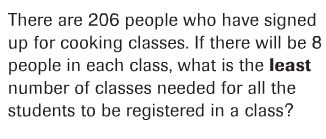 20.)21.)  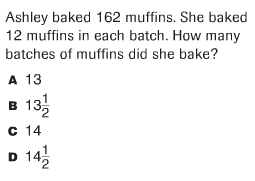 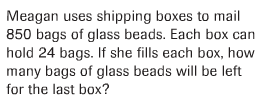 22.)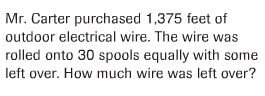 23.)24.)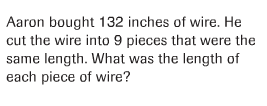 25.)  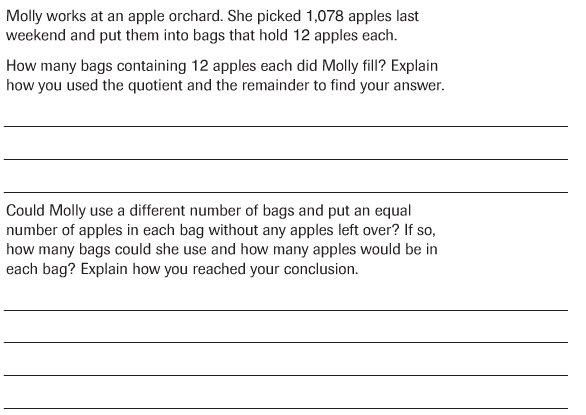 123